CURSO INTEGRAL DE CULTURA CHINA 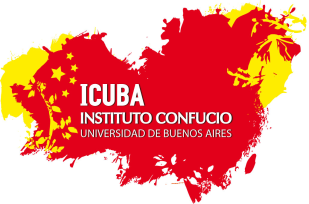 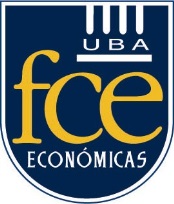 “CALIGRAFIA CHINA”INSTRUCTOR:Prof. Abel Dellutri.Días de Cursada - Carga HorariaJueves de 13 a 15 hs. Aula a confirmar9 Clases de 2 horas cada una. 18 hs Totales de cursadaOBJETIVO DEL CURSOAdquirir destreza en la ejecución de sinogramas.Valorar la caligrafía como medio de expresión artística.Reconocer los distintos estilos caligráficos.Establecer la relación de la caligrafía con otras actividades artísticas.Utilizar con racionalidad los distintos elementos caligráficos.Fomentar el espíritu de autocrítica.CRONOGRAMA DE CLASESClase 1: Nacimiento de la escritura. Peculiaridad de la caligrafía china.Instrumentos caligráficos y su uso.Ejercicios básicos.Clase 2: Importancia y correspondencia de la caligrafía con otras artes.Orden y relación con el movimiento ejecutado.Relación entre el trazo y su estructura.Ejercicios de aplicaciónClase 3: Proporción y relación lleno – vacío.Los ocho trazos básicos.Sinogramas simples y complejos.Modificaciones según velocidad, presión y densidad.Ejercicios de sinogramas significativos.Clase 4:Variantes en la unidad estructural.Proporción y ritmo.Copia y comparación con el modelo.Vocabulario  técnico.Comparación entre la escritura de sello y kaishu.Clase 5:Método para la correcta ejecución.Comparación entre los estilos: lishu y kaishu.La estética y el equilibrio.Las posibilidades expresivas en la carga del pincel.Ejercicios Clase 6:Relación entre la poesía, pintura y caligrafía.Apreciación de obras representativas.Comparación entre los estilos kaishu y xingshu.Ejercicios de aplicaciónClase 7:Apreciación de caligrafías y sus variantes.Comparación entre los estilos kaishu y caoshuProducción de frases.Clase 8:Propiedades de la escritura: el estilo y la elegancia.Métodos de escritura para el logro de una adecuada proporción.Ejecución de pareados.Clase 9:La importancia de la estética de los caracteres.Integración de los trabajos prácticos y conceptos teóricos.Análisis de trabajos.ANTECEDENTES DEL INSTRUCTORCertificado de Estudios Superiores: Especialización: Educación Inicial, Básica y de Especializacion (R/M 67/87)Capacitación Docente Nivel II. Instituto Municipal de Educación Superior  de Formación Docente C.A.P.A.C.Y.T. (D.E.N.O. 2989)- Municipalidad de Tres de Febrero-Provincia de Buenos Aires (1995)Título Secundario: Bachiller NacionalColegio Nacional “Domingo F. Sarmiento” de San Miguel (1970).Formación Universitaria: Profesorado de Filosofía y LetrasFormación y Capacitación Pintura Oriental con los profesores Tomás Yamada -Primera Escuela-Estilo de Principios Plásticas Orientales en la Argentina. (2006)Pintura china con la profesora Lee Song Ja. (2005)Caligrafía china con los profesores Tuan Yuan Li, Yolanda Cheng y Julián Cheng-Maestros calígrafos reconocidos en la comunidad taiwanesa (2005)Curso de Idioma Chino Mandarín en Instituto Chiao-Lien de la comunidad taiwanesa. (2007)Congreso de “Culturas y Estéticas Contemporáneas”-Dirección General de Cultura y Educación-Provincia de Buenos Aires. (2003)Curso “Conservación, Restauración y los Materiales de las Artes Plásticas”-Secretaría de Extensión Universitaria-Facultad de Filosofías y Letras-Universidad de Buenos Aires, dictado por Prof. Jorge Sarrible. (1999)Curso “Imagen y Pensamiento en la cultura griega”-Asociación Amigos del Museo, dictado por Lic. Oscar García y Bernardo Nante. Ministerio de Cultura y Educación. Subsecretaría de Cultura Museo Nacional de Bellas Artes. (1994)Curso General de Historia del Arte: Arte Europeo en el Soglo XX. Unidad III: El Arte del Siglo XX a partir de 1930. Vasarely, Pollock, Warhol”-Asociación Amigos del Museo, dictado por Cecilia Balza, Mabel Mayol y Jorgelina Orfila. Ministerio de Cultura y Educación. Subsecretaría de Cultura Museo Nacional de Bellas Artes. (1993)Seminario de Escenografía-Municipalidad de General San Martín, dictado por Andrés Díaz Mendoza. (1992)Dibujo y Pintura con los profesores Aurelio Macchi, Rubén Rey y Demetrio Urruchúa- (1975)Formación de Chino MandarínCursos de Chino Mandarín – “Cursos para Extranjeros” y “Cursos para Nativos de Nivel Primario”- Instituto Cultural Chiao Lian de la Comunidad de los inmigrantes taiwaneses. (2006-2008)Experiencia docenteDocente de la Tecnicatura Superior en Idioma Chino (Desde Marzo 2018-hasta la actualidad)Asignaturas dictadas: Caligrafía I y Caligrafía IIInstituto Superior de Intérpretes de Idioma Chino (A-1464). Institución Incorporada a la Enseñanza OficialEducación Formal Nivel Superior No UniversitarioCapacitador del Curso Pintura y Caligrafía China (Desde Mayo 2017–hasta la actualidad)Centro de Capacitación Técnico Profesional (D-165)- Instituto Superior de Intérpretes de Idioma ChinoCurso Representación Pictográfica de plantas significativas en tinta china. Caligrafía y PinturaProfesor de nivel secundario en las siguientes asignaturas (Desde 1997–hasta la actualidad)Escuela Integral “Jorge Luis Borges” DIPREGEP 5429Culturas y Estéticas ContemporáneasArteEducación ArtísticaProfesor de nivel secundario en las siguientes asignaturas (1993-2006)Escuela Atahualpa Yupanqui  DIPREGEP 7854Educación PlásticaFilosofía y Formación Ética y CiudadanaHistoria de la CulturaCulturas y Estéticas ContemporáneasEducación ArtísticaArtista en caligrafía y pintura china en los eventos de la comunidad china (Desde 2010)Docente de Caligrafía en la Semana Cultural de Taiwán (CABA) (2015)Colaborador en producciones de materiales de eventos extra-programáticos en pinturas chinas para el Instituto Superior de Intérpretes de Idioma Chino (2015)Otras experiencias: Muestras y ExposicionesMunicipalidad de Gral. San Martín Subsecretaría General Dirección de Cultura y Educación. Prov de Bs As. Pintura (colectiva). (1992)Municipalidad de Alte. Brown. Prov se Bs As. Pintura (colectiva). (1992)Museo Casa de Yrurtia CABA. Ministerio de Cultura y Educación-Secretaría de Cultura- Museo Casa de YrurtiaDibujos(individual). (1993)Jardín Japonés. CABA.Pintura (colectiva). (2006)Biblioteca Nacional. Pintura (colectiva). (2006)Uruguay . Montevideo. Pintura (colectiva). (2006)Taiwán.Taipei. Pintura y caligrafía (colectiva). (2009) Recorriendo la ciudad de Taipei (Taiwan) junto a otros calígrafos. (2010)